         Waubun–Ogema–White Earth Community Schools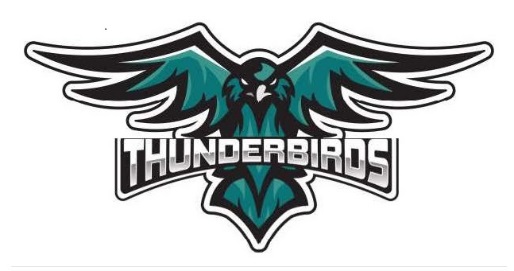 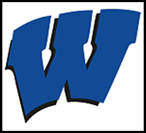        “Always Striving for Excellence”         Independent School district #435, 1013rd Street, Waubun, MN 56589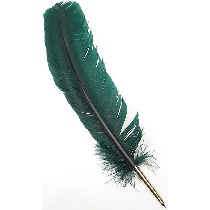 Lisa Weber		Tim Spaeth		Laurie Johnson		Waubun School (218)473-6173Superintendent	4-12 Principal		K-3 Principal			Ogema School    (218)473-6174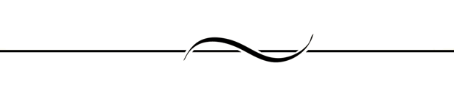 MEETING OF THE BOARD OF EDUCATIONINDEPENDENT SCHOOL DISTRICT NO. #435Regular Monthly MeetingWednesday, December 15, 2021Waubun Media Center6:30 PM1.0 CALL TO ORDER2.0 ROLL CALL3.0 PLEDGE OF ALLEGIANCE4.0 APPROVAL OF THE AGENDA (Action Item)5.0 REPORTS5.1 	Board Committee and Special Meeting Reports	5.1.1 District COVID-19 Leadership Meeting 	5.1.2 Finance Committee Meeting             5.2	Student Representative5.3 	Principals:     		5.3.1 Laurie Johnson       		5.3.2 Tim Spaeth5.4 	Assessment & Data Coach/Grant Coordinator – 				Charlene Gilliss	5.5 	Business Manager – Michelle Heisler5.6 	Superintendent – Lisa Weber5.7 	Activities Director –Jordan Spaeth5.8 	Maintenance Director – Dan Guenther5.9 	Technology Coordinator – Travis Gary5.10 	Representatives:						 		    	5.10.1	Non Certified								5.10.2	Certified- - Family Engagement Survey                                  Results, Donna Kent and Jan Ladd		5.10.3 Students6.0 APPROVAL OF CONSENT AGENDA (Action Item)6.1 	Consider Approval of the Bills - $471,495.236.2	Consider Approval of the Minutes	6.2.1 	November 17, 2021 Regular School Board Meeting6.3 	Consider Approval for the Treasurer’s Report6.4 	Resignations 		6.4.1	Approve resignation of employment for Steve Ferencik effective December 2, 2021	6.5	Terminations		6.5.1 	Approve termination of employment for Danielle Kingbird-Huckbody effective November 			           18, 2021 		6.5.2 	Approve termination of employment for Miguelle Kangas effective November 18, 2021	6.6	Permission to Hire		6.5.1	Mindi Jensen-Get Busy Coordinator		6.5.2	Greg Worner –Cultural Activities Teacher		6.5.3	Lera Hephner- Cultural Activities Teacher		6.5.4	Bobbi Bryngelson- Cultural Activities Teacher		6.5.5	Dawn Racine- 6th Grade Paraprofessional		6.5.6	Kayla Ortega – Elementary Paraprofessional 		6.5.7	Morgan Berger – Elementary Professional		6.7	Permission to Post			6.7.1 7.0 Recognitions:	7.1	Congratulations to November Seven Grandfathers Teaching Awards. 		4th Grade- Brave Goodwin6th Grade - Don Tiokasin		7th Grade-   Rayni Fingalson		10th Grade Cheyla Azure			12th Grade- Amber Kologi	7.2 	Congratulations to our December Senior of the Month: Tanner Pazdernik	7.3	 Congratulations to Student of the Month: 		    Kindergarten: Jorgia Stalberger, Nora Simon, Tinely Guinn	 	 	 1st Grade:  Aubree Keezer, Amari Beauchamp, Seth Hisgun         		 	 2nd Grade: Trynity Lerud, Annabelle Negron-Little Thunder, Jacie Haverkamp, Rain Smith		             3rd Grade: Branson Walz, Joei Eagle Feather, Jaelyn Spaeth		 4th Grade: Finley Riggle, Naiah Villebrun-Ashley, Jake Freudenrich	 	 5th Grade: Alexis Zima, Tahlia Potter,Tyrese Warren, Amayah Lafriniere		 6th Grade: Cora McArthur, Avalee Racine,Taleigha Bellanger: 7.4	Congratulations to Tanner Pazdernik for being selected as a Good Student winner by R&J Broadcasting 7.5	National Special Education dayThe Waubun Ogema White Earth School would like to say Thank you to all of our special education staff for all of their hard work.8.0 Public Comment	Persons who wish to address the Board are requested to complete and submit a Public 	Request Form to the Board Secretary prior to the designated meeting time. When recognized, 	the person shall identify him/herself and the group represented if any. The person shall then 	state the reason for addressing the Board and shall be limited in time at the discretion of the 	Board Chair. Patrons should not expect a response from the Board.  If appropriate the Board 	Chair will direct follow-up activities. All comments must be in accordance with Board policies. 		Please see the appropriate form and sign-up sheet on the table near the door of the meeting 	room.9.0 Old Business (Discussion/Action) - None			10.0 New Business (Discussion/Action)	10. 1 	Review current COVID data and review the return date of January 3 without masks. 				(Discussion). 	10.2	Approve updated COVID 19 plan	10.3	Approve Waubun Forest School Design Development documents as presented and proceed 			to Construction Document phase of design. (Action)	10.4	Certification of the 2021-2022 Payable Levy (Action)	10.5     Approve first reading of the Revised FY 2021 Budget (Action) 10.6	Approve Resolution Directing the Administration to make Recommendations for Reductions in Programs and Positions (Action)10.7	Approve the revised lane change for Peyton Mills from a MA to MA15 (Action)	10.8	Approve 2020-2021 Non-Certified Seniority List (Action)	10.9	Approve 2020-2021 Certified Seniority List (Action)10.10	Approve Reorganization Special Meeting on January 5, 2022 at 7:30am (Action)	10.11   Approve overnight trip request for the varsity wrestling team to stay overnight prior to the Grafton, 		North Dakota wrestling Tournament.  (Action)11.0 Succeeding Meetings	12.0 Future Considerations for School Board	11.1	Special Board Meeting   Reorganization	January 5, 2022	7:30AM      Waubun		11.2	Regular Board Meeting    			January 19, 2022	6:00PM     Waubun13.0 Adjournment: